Grundschule „Am Elbdamm“ Cracauer Str. 8-10, 39114 MagdeburgSchuljahresarbeitsplan 2016/17-Entwurf-Schuljahresmotto:	Mit ELBI lernen, lesen, lachen - so wird dir Schule Freude machen.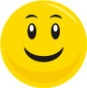 August 1611.08 .16		Erster Schultag13.08.16		Einschulung15.08.16		Fotograf24.08.16		Wandertag SEP 229.08.16		Verkehrserziehung 1./2. Klasse30.08.16		Verkehrserziehung 3./4. Klasse30./31.08.16		Elternversammlung Klasse 1 - 4September 1614.09.16		Dienstberatung21. – 23.09.16		Klassenfahrt Klasse 4 a/b nach Haldensleben27.09.16		Elternrat 18:00 Uhr		27.09.16		Gesamtkonferenz 19:30 Uhr30.09.16		Herbstfestbis 30.09.16		SchülerratswahlOktober 16	19.10.16		Kennenlerntag03.10.16 – 14.10.16	Herbstferien26.-28.10.16		Klassenfahrt Klasse 3 a/b nach WolmirstedtNovember 1611.11.16		Martinstag16.11.16		EV Klasse 421. – 25.11. 16	ElternsprechtageDezember 1602.12.16		Treppensingen Klasse 4 a/b08.12.16		Theater Grüne Zitadelle Klasse 1 – 409.12.16		Treppensingen SEP 215.12.16		Weihnachtsmarkt 17 Uhr15.012.16		Treppensingen SEP 116.12.16		Zweifelderballtunier Klasse 1 - 416.12.16		Lehrerweihnachsfeier19.12.16 – 02.01.17 	WeihnachtsferienJanuar 1611.01.17		Dienstberatung23.01.17		Notenschluss24.01.17		Klassenkonferenz 1. – 3. Klasse25.01.17		Klassenkonferenz Klasse 4Februar 1603.02.17		Winterolympiade03.02.17		Zeugnisausgabe06. – 10.02.17		Winterferien13.02.17		EV Einschulung 2018/19 14.02.17		KITA-Kurs 14:30 21.02.17		KITA-Kurs28.02.17		KITA-KursMärz 1607.03.17		KITA-Kurs14.03.17		KITA-Kurs16.03.17		Kängeruh21.03.17		KITA-Kurs28.03.17		KITA-Kurs31.03.17		ElternsprechtageApril 1604.04.17		KITA-Kurs05.04.17		Schulinterner Lesewettstreit07.04.17		Tauziehen Klasse1 – 425.04.17		KITA-Kurs27.04.17		Stadtoffener LesewettstreitMai 1602.05.17		Elternrat / Gesamtkonferenz09.05.17		EV Bücherbestellung12.05.17		Spendenlauf24.05.17		Beweglicher Ferientag26.05.17		FerienJuni 1601.06.17		Sommerfest 15 – 18 Uhr 02.06.17		Sportfest06.06.17		EV Einschulung 2017/1812.06.17		Notenschluss13.06.17		Klassenkonferenz22.06.17		Zeugnisausgabe Klasse 423.06.17		ZeugnisausgabeAb 26.06.17		Sommerferien